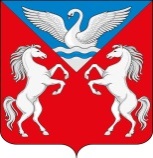 ЛЕБЯЖЕНСКИЙ СЕЛЬСКИЙ СОВЕТ ДЕПУТАТОВ
КРАСНОТУРАНСКОГО РАЙОНА КРАСНОЯРСКОГО КРАЯРЕШЕНИЕ23.11.2017                                           с.Лебяжье                                     № 32-97-рОб утверждении Соглашения о передаче части полномочий органа местного самоуправления Лебяженский сельсовет органу местного самоуправления Краснотуранский район	Руководствуясь ч. 4 ст.15 Федерального Закона №131 – ФЗ от 06.10.2003 г. «Об общих принципах организации местного самоуправления в Российской Федерации», ст. 9 Устава Лебяженского сельсовета, Решением Лебяженского сельского Совета депутатов № 16-52-р от 27.10.2016г. «О передаче полномочий», Лебяженский сельский Совет депутатовРЕШИЛ:Утвердить Соглашение о передаче осуществления части полномочий органов местного самоуправления поселения органом местного самоуправления Краснотуранского района по осуществлению  муниципального жилищного контроля, а также иных полномочий органов местного самоуправления в соответствии с жилищным законодательством в пределах полномочий, установленных законодательством Российской Федерации согласно Приложению №1.Лебяженскому сельсовету обеспечить перечисление субвенций на осуществление переданных полномочий в соответствии с Соглашением.Контроль за исполнением решения возложить на председателя Лебяженского сельского Совета депутатов.Решение вступает в силу со дня, следующего за днем его официального опубликования  в газете «Ведомости органов местного самоуправления села Лебяжье».Председатель совета депутатов:                                                И.А. НикитинаГлава администрацииЛебяженского сельсовета:                                                           М.А. Назирова